alkalmazkodik(A)téli álom(B)elköltözik(C) A képeket kivágjuk. 
A tanulók csoportosítják a képeket a téli viselkedésük alapján. 
A legtöbb képet tartalmazó csoport betűjeléhez tartozó borítékban van a következő állomás.(B)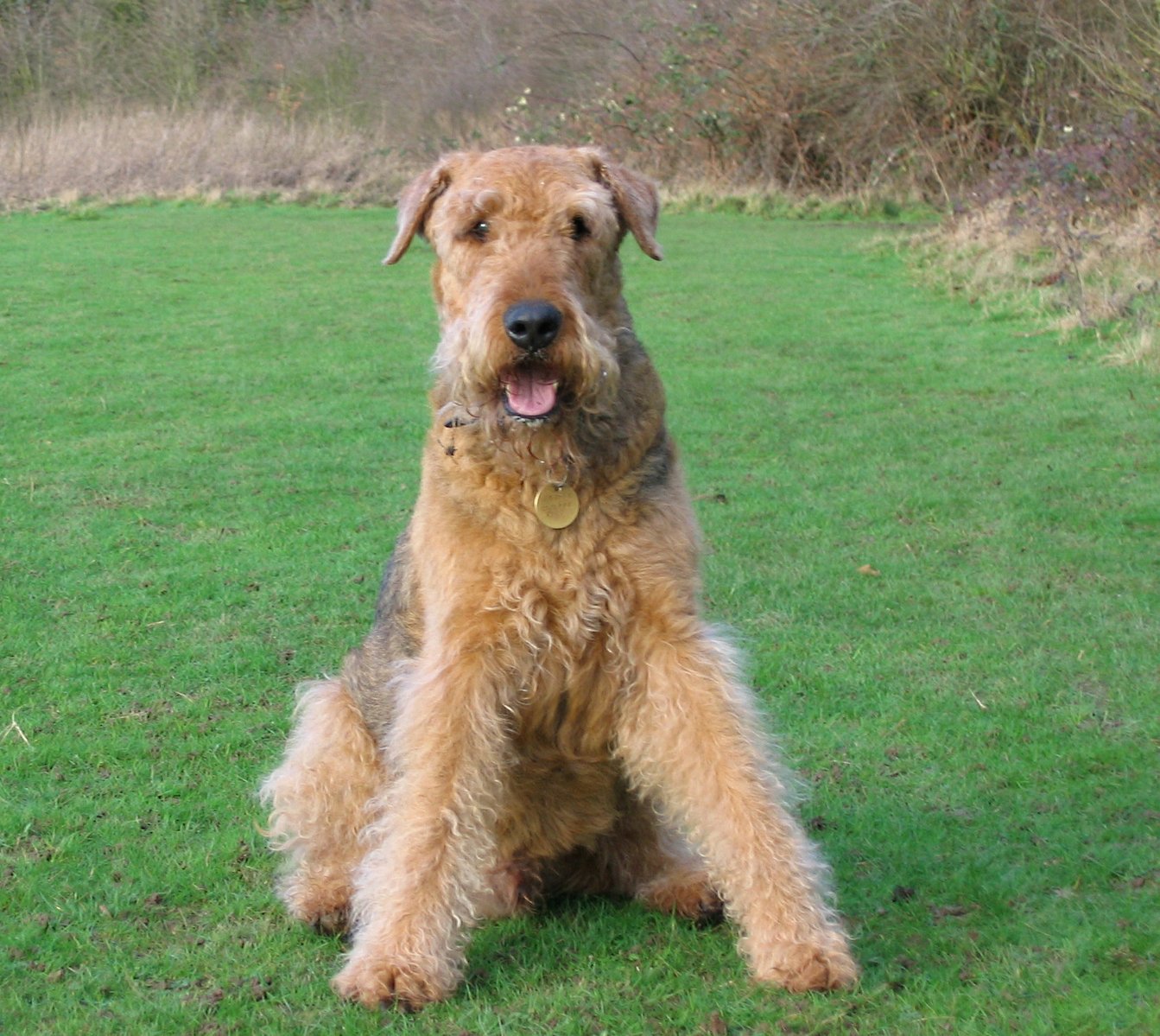 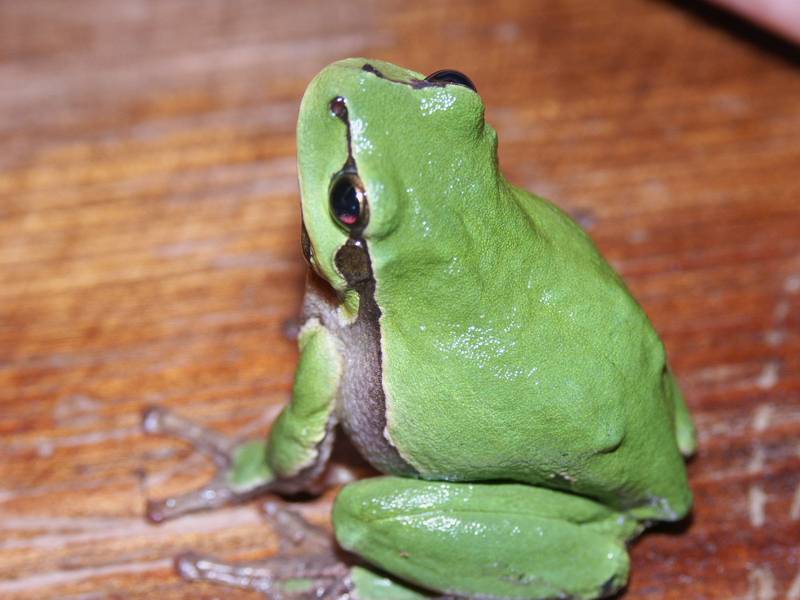 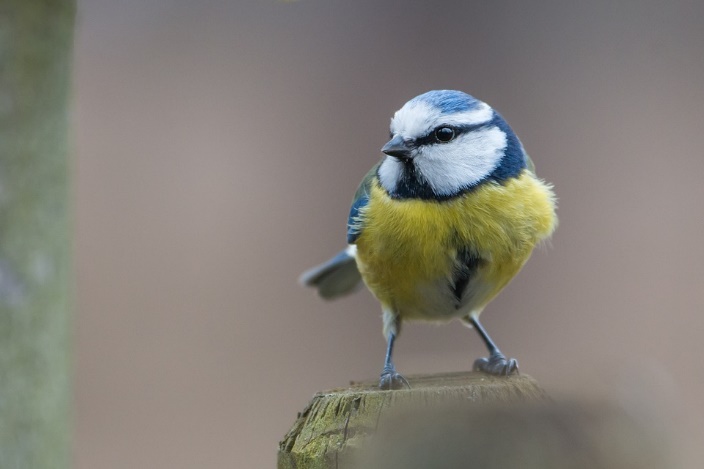 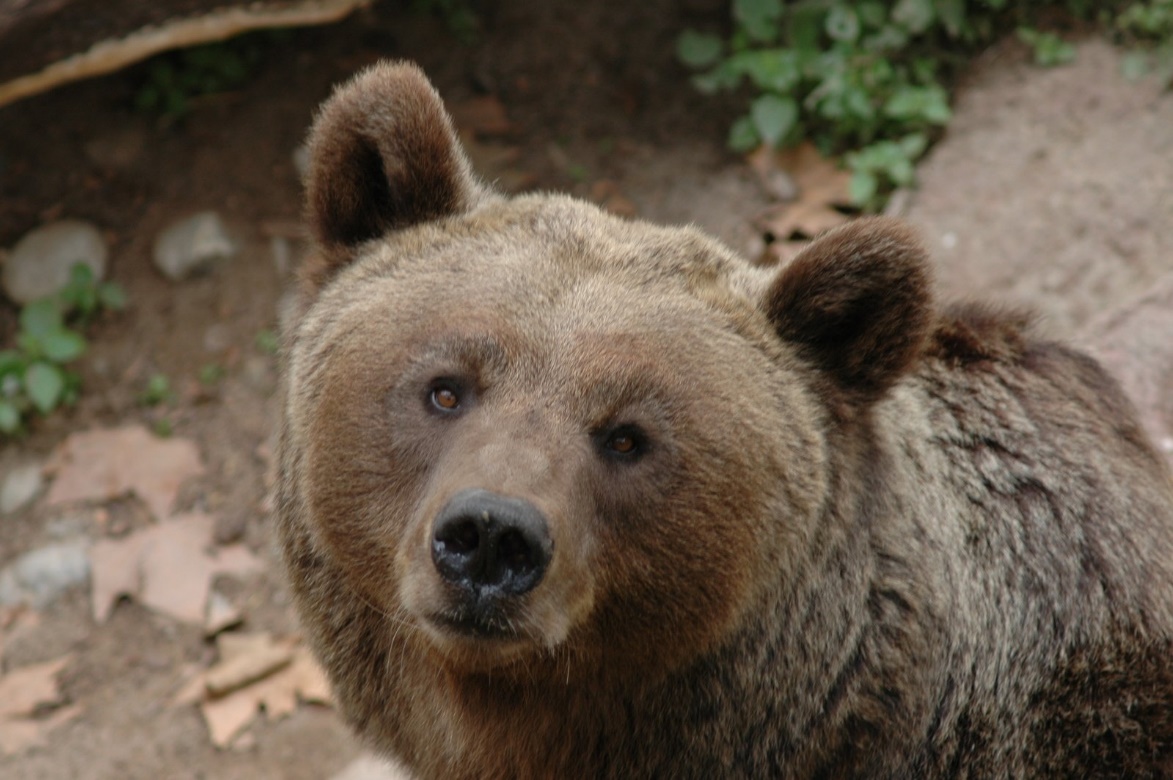 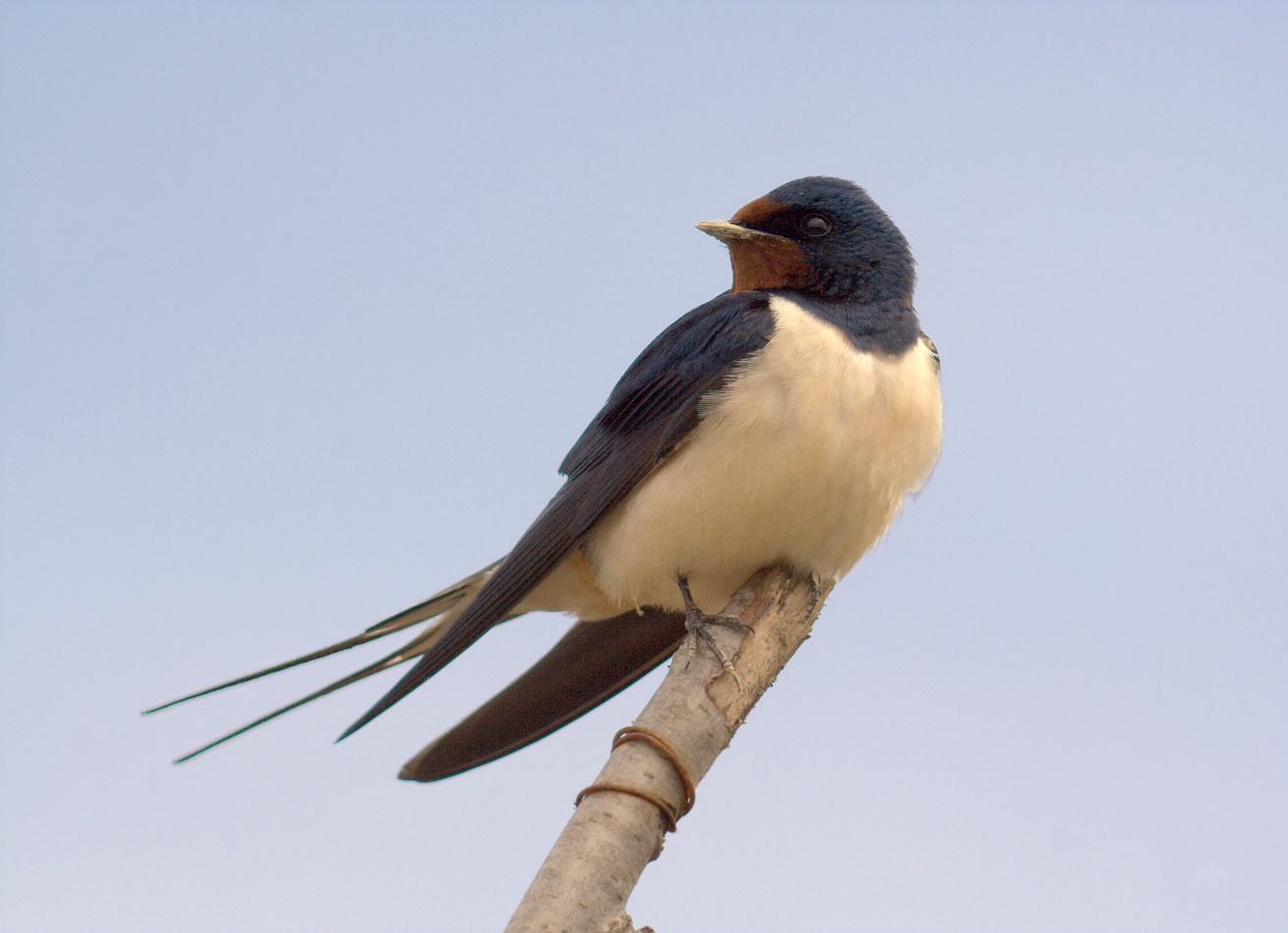 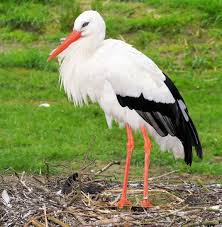 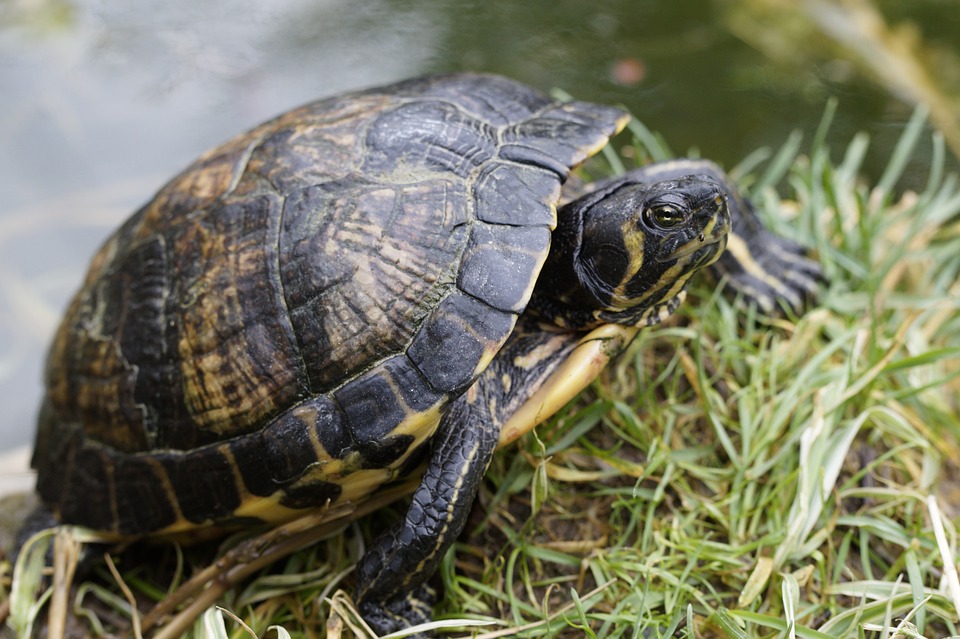 